Dolgozz a füzetbe!A kocka térfogata 8 dm3. Számítsd ki a felszínét!
A)512 dm2		B)4 dm2		C)24 dm2		D) 384 dm2	Hányszor nagyobb a 10 cm élű kocka térfogata, mint a 10 mm oldalú kocka térfogata?
A) 10-szer	B) 10 000-szer	C) 1 000-szer		D) 100-szor	.							Hány tonnás az a márványkocka, melynek éle 3 m, ha 1 dm3 márvány 2 800 gramm?Az ábrán látható test 1 cm élű kockákból áll.
Számítsd ki ennek a testnek a felszínét! 
(Segítség: 1 lapocska területe 1.1= 1 cm2,
   hány ilyen lapocska fedi ?                                                                                                                                                                                                                                                                               .
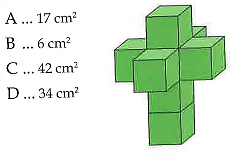  Az ábrán látható test 4 cm élű kis kockákból van összeragasztva.
A kockák egész lapjaikkal vannak összeragasztva. 
Mekkora ennek a testnek a felszíne?                                                                                                                                                                                                                                                                                                                  
(Segítség: 1 lapocska területe 4.4= 16 cm2,
   hány ilyen lapocska fedi ?                                                                                                                                                     .                                                                                                                                                                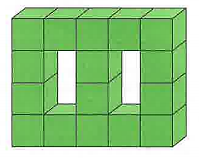 Az első 3 feladat mindenki számára megoldható kell hogy legyen . ( Lécci ne tippelj)     A 2 utolsó nem nehéz, inkább okoskodós feladat, nem baj ha nem tudod, próbálkozz!  Ellenőrizd és próbáld megérteni majd a megoldások alapján!